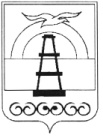 АДМИНИСТРАЦИЯ МУНИЦИПАЛЬНОГО ОБРАЗОВАНИЯ ГОРОДСКОЙ ОКРУГ «ОХИНСКИЙ»ПОСТАНОВЛЕНИЕот _______________								№ ________г. ОхаО внесении изменений в Устав муниципального казённого предприятия «Жилищно-коммунальное хозяйство» муниципального образования городской округ «Охинский», утвержденное постановлением администрации муниципального образования городской округ «Охинский» от 10.07.2020 № 477В соответствии с Федеральным законом от 14.11.2022 № 161-Фз «О государственных и муниципальных унитарных предприятиях», руководствуясь ст. 42 Устава муниципального образования городской округ «Охинский»,ПОСТАНОВЛЯЮ:Внести в Устав муниципального казённого предприятия «Жилищно-коммунальное хозяйство» муниципального образования городской округ «Охинский», утвержденное постановлением администрации муниципального образования городской округ «Охинский» от 10.07.2020 № 477 следующее изменение:пункт 1.2. раздела 1 после слова «лице» дополнить словами «Департамента архитектуры, земельных и имущественных отношений»;2.  И.о. директора муниципального казённого предприятия «Жилищно-коммунальное хозяйство» муниципального образования городской округ «Охинский» Л.А. Ухаловой обеспечить государственную регистрацию изменений в Устав в установленном законом порядке.3. Опубликовать настоящее постановление в газете «Сахалинский нефтяник» и разместить на официальном сайте администрации муниципального образования городской округ «Охинский» www.adm-okha.ru.4. Контроль за исполнением настоящего постановления возложить на директора департамента архитектуры, земельных и имущественных отношений администрации муниципального образования городской округ «Охинский» Д.В. Терехина.Глава муниципального образования городской округ «Охинский»Е.Н. Михлик